О проведении независимой  антикоррупционной экспертизыпроекта приказа департамента региональной безопасности Брянской области   «О внесении изменений в приказ департамента региональной безопасности Брянской области от 04.12.2018г. №  312» - проект приказа департамента региональной безопасности Брянской области  «О внесении изменений в приказ департамента региональной безопасности Брянской области от 04.12.2018г. №  312»- пояснительная записка15.04.2019г.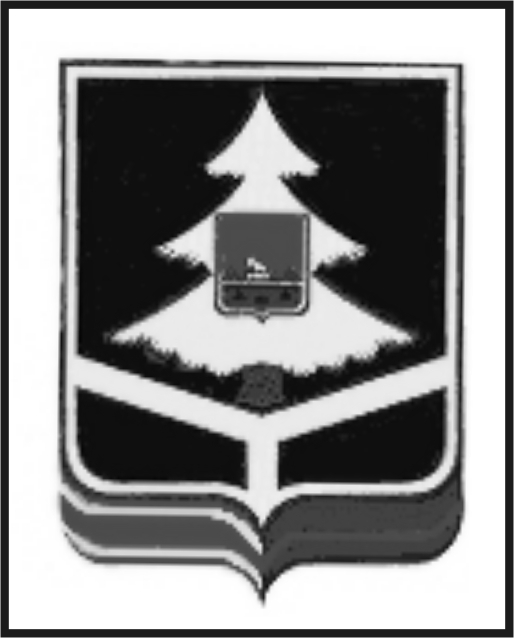 ДЕПАРТАМЕНТ РЕГИОНАЛЬНОЙ БЕЗОПАСНОСТИ БРЯНСКОЙ ОБЛАСТИПРИКАЗот                2019г. года № г. БрянскО внесении изменений в приказ департамента региональной безопасности Брянской области от 04.12.2018г. № 312        Руководствуясь  законом  Брянской области от 03.11.1997 № 28-З "О законах и иных нормативных правовых актах Брянской области" ПРИКАЗЫВАЮ:1.  Внести следующие  изменения в приказ департамента региональной безопасности Брянской   области от 04.12.2018г. № 312 "Об утверждении Административного регламента  исполнения департаментом региональной безопасности Брянской области государственной функции по осуществлению регионального государственного надзора в области защиты населения и территорий от чрезвычайных ситуаций на территории Брянской области": 1)  в преамбуле приказа исключить слова "от  27 июля 2010 года № 210-ФЗ "Об организации предоставления государственных и муниципальных услуг,".2. Внести следующие изменения в Административный регламент  исполнения департаментом региональной безопасности Брянской области государственной функции по осуществлению регионального государственного надзора в области защиты населения и территорий от чрезвычайных ситуаций на территории Брянской области", утвержденный приказом департамента региональной безопасности Брянской области  от 04.12.2018г. № 312:1) пункт 3 регламента изложить в  следующей редакции: "3. Исполнение государственной функции осуществляется в соответствии со следующими законодательными и иными нормативными правовыми актами Российской Федерации и Брянской области:Кодексом Российской Федерации об административных правонарушениях, утвержденным Федеральным законом от 30 декабря 2001 года № 195-ФЗ (Российская газета, № 256, 31.12.2001, Парламентская газета, № 2-5, 05.01.2002, Собрание законодательства РФ, 07.01.2002, № 1 (часть 1), ст. 1) (далее – КоАП РФ);Законом Российской Федерации  от 21 июля 1993 года № 5485-1 "О государственной тайне" (Собрание законодательства Российской Федерации, 1997, № 41, ст. 4673);Федеральным законом от 21 декабря 1994 года № 68-ФЗ "О защите населения и территорий от чрезвычайных ситуаций природного и техногенного характера" (Собрание законодательства Российской Федерации, 1994, № 35, ст. 3648);Федеральным законом от 6 октября 2003 года № 131-ФЗ "Об общих принципах организации местного самоуправления в Российской Федерации" (Собрание законодательства РФ, 06.10.2003, № 40, ст. 3822, Парламентская газета, № 186, 08.10.2003, Российская газета, № 202, 08.10.2003) (далее – Федеральный закон от 06.10.2003 № 131-ФЗ);Федеральным законом от 2 мая 2006 года № 59-ФЗ "О порядке рассмотрения обращений граждан Российской Федерации" (Собрание законодательства Российской Федерации, 2006, № 19, ст. 2060);Федеральным законом от 26 декабря 2008 года № 294-ФЗ "О защите прав юридических лиц и индивидуальных предпринимателей при осуществлении государственного контроля (надзора) и муниципального контроля" (Собрание законодательства Российской Федерации, 2008, № 52 (ч. 1), ст. 6249) (далее – Федеральный закон от 26.12.2008 № 294-ФЗ);Федеральным законом от 9 февраля 2009 года № 8-ФЗ "Об обеспечении доступа к информации о деятельности государственных органов и органов местного самоуправления" (Собрание законодательства Российской Федерации, 16.02.2009, № 7, ст. 776);Федеральным законом от 23 июня 2016 года № 182-ФЗ "Об основах системы профилактики правонарушений в Российской Федерации" (Собрание законодательства Российской Федерации, 2016, № 26 (ч. 1), ст. 3851);постановлением Правительства Российской Федерации от 30 июня 2010 года № 489 "Об утверждении Правил подготовки органами государственного контроля (надзора) и органами муниципального контроля ежегодных планов проведения плановых проверок юридических лиц и индивидуальных предпринимателей" (Собрание законодательства Российской Федерации, 2010, № 28, ст. 3706) (далее - постановление Правительства Российской Федерации от 30.06.2010 № 489);постановлением Правительства Российской Федерации от 28 апреля 2015 года № 415 "О Правилах формирования и ведения единого реестра проверок" (Собрание законодательства Российской Федерации, 2015, № 19, ст. 2825);постановлением Правительства Российской Федерации от 26 ноября 2015 года № 1268 "Об утверждении правил подачи и рассмотрения заявления об исключении проверки в отношении юридического лица, индивидуального предпринимателя из ежегодного плана проведения плановых проверок и о внесении изменений в постановление Правительства Российской Федерации от 30 июня 2010 года № 4892" (Собрание законодательства Российской Федерации", 07.12.2015, № 49, ст. 6964) (далее – постановление Правительства Российской Федерации от 26.11.2015 № 1268);постановлением Правительства Российской Федерации от 24 декабря 2015 года № 1418 "О государственном надзоре в области защиты населения и территорий от чрезвычайных ситуаций природного и техногенного характера" (Собрание законодательства Российской Федерации, 2016, № 1 (ч. 2), ст. 232);постановлением Правительства Российской Федерации от 18 апреля 2016 года № 323 "О направлении запроса и получении на безвозмездной основе, в том числе в электронной форме, документов и (или) информации органами государственного контроля (надзора), органами муниципального контроля при организации и проведении проверок от иных государственных органов, органов местного самоуправления либо подведомственных государственным органам или органам местного самоуправления организаций, в распоряжении которых находятся эти документы и (или) информация, в рамках межведомственного информационного взаимодействия" (Собрание законодательства Российской Федерации, 2016, № 17, ст. 2418);постановлением Правительства Российской Федерации от 10 февраля 2017 года № 166 "Об утверждении Правил составления и направления предостережения о недопустимости нарушения обязательных требований, подачи юридическим лицом, индивидуальным предпринимателем возражений на такое предостережение и их рассмотрения, уведомления об исполнении такого предостережения" (Собрание законодательства Российской Федерации, 20.02.2017, № 8, ст. 1239);распоряжением Правительства Российской Федерации от 19 апреля 2016 года № 724-р "Об утверждении перечня документов и (или) информации, запрашиваемых и получаемых в рамках межведомственного информационного взаимодействия органами государственного контроля (надзора), органами муниципального контроля при организации и проведении проверок от иных государственных органов, органов местного самоуправления либо подведомственных государственным органам или органам местного самоуправления организаций, в распоряжении которых находятся эти документы и (или) информация" (Собрание законодательства Российской Федерации, 02.05.2016, № 18, ст. 2647);приказом Министерства экономического развития Российской Федерации от 30 апреля 2009 года № 141 "О реализации положений Федерального закона "О защите прав юридических лиц и индивидуальных предпринимателей при осуществлении государственного контроля (надзора) и муниципального контроля" (зарегистрирован в Министерстве юстиции Российской Федерации 13 мая 2009 г., регистрационный № 13915) с изменениями, внесенными приказами Министерства экономического развития Российской Федерации от 24.05.2010 № 199 (зарегистрирован в Министерстве юстиции Российской Федерации 6 июля 2010 г., регистрационный № 17702), от 30.09.2011 № 532 (зарегистрирован в Министерстве юстиции Российской Федерации 10 ноября 2011 г., регистрационный № 22264);приказом Генпрокуратуры России от 27 марта 2009 года № 93 "О реализации Федерального закона от 26.12.2008 № 294 ФЗ "О защите прав юридических лиц и индивидуальных предпринимателей при осуществлении государственного контроля (надзора) и муниципального контроля" (Законность, № 5, 2009);приказом генеральной прокуратуры Российской Федерации от 21 апреля 2014 года № 222 "О порядке формирования и согласования в органах прокуратуры ежегодного плана проведения государственными органами, уполномоченными на осуществление государственного контроля (надзора), проверок деятельности органов местного самоуправления и должностных лиц местного самоуправления и о порядке согласования в органах прокуратуры внеплановых проверок деятельности органов местного самоуправления и должностных лиц местного самоуправления" (Законность, № 7, 2014);Законом Брянской области от 30 декабря 2005 года № 122-З "О защите населения и территории Брянской области от чрезвычайных ситуаций природного и техногенного характера" (информационный бюллетень "Официальная Брянщина", № 2, 20.01.2006);Законом Брянской области от 15 июня 2007 года № 88-З "Об административных правонарушениях в Брянской области" (опубликован в газете "Брянский рабочий" 03.07.2007, № 98);постановлением Правительства Брянской области от 1 августа 2016 года № 409-п "Об утверждении Порядка организации регионального государственного надзора в области защиты населения и территорий от чрезвычайных ситуаций природного и техногенного характера на территории Брянской области" (официальный интернет-портал правовой информации: http://www.pravo.gov.ru. 04.08.2016).";2) пункт 34 регламента изложить в редакции: " 34. Общие сведения об объекте надзора в течение 30 календарных дней с момента формирования КНД вносятся в журнал учета объектов надзора на основании распорядительного документа руководителя надзорного органа о закреплении соответствующего объекта надзора"3.Опубликовать настоящий приказ на официальном сайте департамента региональной безопасности Брянской области и на "Официальном интернет-портале правовой информации" (pravo.gov.ru).4. Контроль за исполнением данного приказа возложить на начальника отдела государственного надзора в области защиты населения и территорий от чрезвычайных ситуаций Кулешова А.А.Директор департамента                                                                         А.С. ПетроченкоПояснительная записка кпроекту приказа департамента региональной безопасности Брянской «О внесении изменений в приказ департамента региональной безопасности Брянской области от 04.12.2018г. №  312»       Проект приказа департамента региональной безопасности Брянской «О внесении изменений в приказ департамента региональной безопасности Брянской области от 04.12.2018г. №  312» предлагает внести следующие  изменения в административный регламент  исполнения департаментом региональной безопасности Брянской области государственной функции по осуществлению регионального государственного надзора в области защиты населения и территорий от чрезвычайных ситуаций на территории Брянской области : - перечень   законодательных и иных нормативно правовых актов Российской Федерации и Брянской области изложить в соответствии с их юридической силой            - уточнить срок внесения общих сведений об объекте надзора  в журнал учета объектов надзора.  В целях проведения независимой антикоррупционной экспертизы проект приказа департамента региональной безопасности Брянской «О внесении изменений в приказ департамента региональной безопасности Брянской области от 04.12.2018г. №  312» подлежит размещению в информационной сети Интернет. Заключения по итогам проведения независимой антикоррупционной экспертизы могут быть направлены в Департамент региональной безопасности Брянской  области по адресу: г. Брянск, бульвар Гагарина 25  или по электронной почте: mail@depbez.ru в течение 5 рабочих дней со дня  размещения проекта постановления в сети Интернет. mail@depbez.ru Приложение: